Безопасность на воде для обучающихся и воспитанниковПравила безопасности на воде – веселые урокиВ уроках активно используем простые понятные правила безопасности, а также стихи, картинки и рассказы, разъясняющие их. Например, стих:В воде плескаться будем мы,У берега, где мама нас поставила,Совсем мы не боимся глубины,Мы просто водные все знаем правила!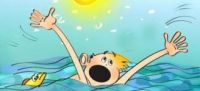 Итак, детям необходимо четко усвоить следующие правила безопасности на воде:Нельзя заходить или заплывать глубоко в воду.Нельзя плавать в воде без присмотра взрослых.Нельзя нырять в воду, там где мелко, там где твердое или острое дно.Не ныряй в маленький надувной бассейн.Нельзя нырять в воду с лодок.Нырять в воду можно только там, где хорошее дно, достаточная глубина, и где тебе разрешают взрослые, которые должны быть рядом.Нельзя ходить по краю причалов, пирсов, волнорезов и других мест, откуда можно упасть в воду.Не надо долго находиться в воде, можно сильно замерзнуть.Когда играешь с детьми, запрещено их толкать в воду или удерживать под водой, они могут захлебнуться.Нельзя купаться во время плохой погоды.Правила для тех, кто не умеет плавать или плохо плавает - когда купаешься, используй надувной круг, жилет, нарукавники.Не заплывай далеко от берега даже на надувном круге или в жилете – это опасно. Они могут лопнуть ты и начнешь тонуть.Если ты видишь, что кто-то тонет или кому-то плохо, сообщи об этом взрослым.Если ты наглотался воды, замерз, у тебя судорога или просто плохо – выйди из воды!Будь осторожен на берегу реки, озера или моря, там могут быть ямы даже недалеко от берега.Мы правила купания все соблюдаем на воде,Поэтому мы знаем, что никогда не быть беде.Мы малыши послушные, родителей мы любим,И оттого знаем правила, и никогда их не забудем!ДЛЯ РОДИТЕЛЕЙ !Важные правила безопасности на воде - купание в крупных бассейнахЕсли ребенок уже хорошо плавает и ныряет, то не позволяйте ему нырять в местах, где глубина меньше, чем 2,5 метра.Не разрешайте детям плавать в одиночку, всегда находитесь на расстоянии до метра от них, даже если ребенок плывет с надувным кругом или жилетом.При купании старайтесь, чтобы всегда на дежурстве был спасатель или инструктор, но никогда не рассчитывайте только на них, помните, что вы в первую очередь отвечаете за безопасность собственного ребенка на воде.Следите, чтобы маршруты плавания маленьких детей не пересекались со старшими, это может привести к травме.Правила безопасности на воде купания - купание в открытых водоемахДля плавания используйте лишь круги и жилеты, предназначенные для применения в открытых водоемах, у них должны быть толще стенки и, желательно, несколько автономных камер. Чтобы ребенок не утонул при проколе одной из них.Всегда будьте возле ребенка, который в воде. Не отводите от него взгляда. Ребенок может за секунду уйти под воду и захлебнуться.Старайтесь не брать детей кататься на лодках, водных велосипедах и других плавательных средствах, это может быть опасно. Но даже если и берете ребенка, всегда надевайте на него еще на берегу спасательный жилет.Плавайте в специально отведенных местах с чистым проверенным дном.Но если вы плаваете с детьми на природе, то выбирайте чистое мелкое место. Предварительно проверьте самостоятельно дно, оно должно быть не топким и без острых предметов. Всегда будьте возле детей.Не разрешайте детям заплывать далеко от берега и нырять на мелких местах или там, где незнакомое дно.Общие правила безопасности родителям при купании Никогда не купайтесь в непогоду.Всегда разъясняйте детям правила поведения на воде и не подавайте им дурной пример.Никогда не ведите детей купаться в нетрезвом состоянии.Наблюдайте за купающимися детьми.Контролируйте эмоциональное состояние детей, чтобы заигравшись, он не нахлебался воды.Правила безопасности на воде - итогТакже родителям необходимо знать правила спасения утопающих, оказания первой медицинской помощи: удаление воды из легких, искусственное дыхание и непрямой массаж сердца. Учтите, что в случае с маленькими детьми они делаются несколько иначе, чем со взрослыми. И самое главное, учтите, что большинство несчастных случаев случается именно в тот момент, когда взрослые на «секунду» отвлеклись.